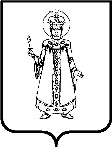 Муниципальное дошкольное образовательное учреждениедетский сад №20 "Умка"_________________________________________________________________152610, Ярославская область, г. Углич, мкр-н Мирный-2, д.11Отчет о результатах самообследования
Муниципального  дошкольного образовательного учреждения детский сад №20 «Умка» за 2021 годАналитическая частьI. Общие сведения об образовательной организацииМДОУ детский сад №20 «Умка» (далее Детский сад) - отдельно стоящее двухэтажное кирпичное строение, построенное по индивидуальному типовому проекту, расположенное в жилом микрорайоне города вдали от производящих предприятий и торговых мест. Ближайшее окружение - жилые дома микрорайона, школа №8, МДОУ д/с №21 «Мозаика», вновь выстроенный бассейн «Олимп». Участок озеленен, имеет спортивную площадку и игровые площадки.   Здание включает 12 групповых ячеек, каждая состоит из: спальни, игровой комнаты, туалетной комнаты, посудомоечной, раздевалки, музыкальный зал, физкультурный зал, методический кабинет, логопедический кабинет, кабинет психолога, изо-студия, медицинский блок, пищеблок, прачечная, кладовые, кабинеты заведующего, завхоза,  бухгалтерии. Каждое помещение выполняет определенную функцию. В групповых помещениях мебель подобрана с учетом антропометрических данных и количества детей. На занятиях дети занимают места в соответствии с учетом состояния здоровья. Каждый воспитанник обеспечен индивидуальными постельными принадлежностями, полотенцами, которые  маркируются. Искусственное освещение в помещениях ДОУ осуществляется светодиодными  лампами.  Здание оборудовано системами центрального водоснабжения, канализации и отопления. Все помещения согласно графика ежедневно и неоднократно проветриваются, контроль за температурным режимом осуществляется с помощью бытового термометра. Во всех помещениях, согласно графика,  два раза в день проводится влажная уборка с применением моющих и дезинфицирующих средств. Для поддержания технического состояния здания и территории ДОУ проведены текущие и косметические ремонты.Для рациональной организации жизнедеятельности воспитанников введен гибкий режим дня,  осуществляется медико-педагогический контроль в вопросах оздоровительной работы с детьми.С сотрудниками ДОУ администрацией регулярно проводится инструктаж по охране труда сотрудников, охране жизни и здоровья детей. Два раза в год с детьми и сотрудниками проведены тренировки по отработке плана эвакуации в экстренных случаях.ДОУ оснащено автоматической пожарной сигнализацией и звуковой системой оповещения, системой дымоудаления. Имеются кнопки экстренного вызова полиции .Проектная наполняемость на 220 мест. Общая площадь здания 4254,2 кв. м. Согласно муниципального задания на 2021 г. количество детей в МДОУ детский сад №20 «Умка»- 178 чел. Контингент детей сократился на одну группу. Функционировало 11 групп.Цель деятельности Детского сада – осуществление образовательной деятельности по реализации образовательных программ дошкольного образования.Предметом деятельности Детского сада является формирование общей культуры, развитие физических, интеллектуальных, нравственных, эстетических и личностных качеств, формирование предпосылок учебной деятельности, сохранение и укрепление здоровья воспитанников.Режим работы Детского сада:Рабочая неделя – пятидневная, с понедельника по пятницу. Длительность пребывания детей в группах – 12 часов. Режим работы групп – с 7:00 до 19:00.II. Оценка системы управления организацииУправление Детским садом осуществляется в соответствии с действующим законодательством и уставом Детского сада.Управление Детским садом строится на принципах единоначалия и коллегиальности. Коллегиальными органами управления являются: педагогический совет, общее собрание работников. Единоличным исполнительным органом является руководитель – заведующий.Органы управления, действующие в Детском садуСтруктура и система управления соответствуют специфике деятельности Детского сада. В 2021 году в систему управления Детским садом внедрили элементы электронного документооборота. Это упростило работу организации во время дистанционного функционирования. Внедрение электронного документа оборота было сопряжено с техническими сложностями, так как были сбои с интернет-обеспечением. К тому же возникла необходимость обучить всех педагогов и административный персонал работе с платформой «1С: Предприятие». К декабрю 2021 года работа с электронным документооборотом практически полностью наладилась в запланированном объеме. Электронный документооборот позволил добиться увеличения эффективности работы детского сада на 9 % за счет быстроты доставки и подготовки документов, уменьшения затрат на бумагу и расходных комплектующих для принтеров и МФУ.По итогам 2021 года система управления Детского сада оценивается как эффективная, позволяющая учесть мнение работников и всех участников образовательных отношений. В следующем году изменение системы управления не планируется.III. Оценка образовательной деятельностиОбразовательная деятельность в Детском саду в 2021 году была организована в соответствии с Федеральным законом от 29.12.2012 № 273-ФЗ  «Об образовании в Российской Федерации», ФГОС дошкольного образования, Санитарными правилами от 28 сентября 2020 года СП 2.4.3648-20 "Санитарно-эпидемиологические требования к организациям воспитания и обучения, отдыха и оздоровления детей и молодежи"Образовательная деятельность ведется на основании утвержденной основной образовательной программы дошкольного образования, которая составлена в соответствии с ФГОС дошкольного образования, с учетом примерной образовательной программы дошкольного образования, санитарно-эпидемиологическими правилами и нормативами, с учетом недельной нагрузки и адаптированной образовательной программы для детей с ОВЗ.Детский сад посещают 178 воспитанников в возрасте от 1 до 8 лет. В Детском саду сформировано 11 групп общеразвивающей, компенсирующей и комбинированной направленности. Из них:3  группы раннего возраста –  59 детей;2 младшие группы –  39 детей;1 средняя группа – 19 детей;2 старших группы – 24 детей;3 подготовительных к школе группы – 37 детей.    Уровень развития детей анализируется по итогам педагогической диагностики. Формы проведения диагностики:диагностические занятия (по каждому разделу программы);диагностические срезы;наблюдения, итоговые занятия.    Разработаны диагностические карты освоения основной образовательной программы дошкольного образования Детского сада (ООП Детского сада) в каждой возрастной группе. Карты включают анализ уровня развития целевых ориентиров детского развития и качества освоения образовательных областей. Так, результаты качества освоения ООП Детского сада на конец 2021 года выглядят следующим образом:        В 2021 году проведено обследование воспитанников подготовительных групп на предмет оценки сформированности предпосылок к учебной деятельности в количестве 36 человек. Задания позволили оценить уровень сформированности предпосылок к учебной деятельности: возможность работать в соответствии с фронтальной инструкцией (удержание алгоритма деятельности), умение самостоятельно действовать по образцу и осуществлять контроль, обладать определенным уровнем работоспособности, а также вовремя остановиться в выполнении того или иного задания и переключиться на выполнение следующего, возможностей распределения и переключения внимания, работоспособности, темпа, целенаправленности деятельности и самоконтроля. Результаты педагогического анализа показывают преобладание детей с высоким и средним уровнями развития при прогрессирующей динамике, что говорит о результативности образовательной деятельности в Детском саду. Школьная незрелость воспитанников  группы компенсирующей направленности для детей с ЗПР связана с особенностями развития детей. В 2021 году в Детском саду для освоения основной образовательной программы дошкольного образования и адаптированной образовательной программы для детей с ОВЗ в условиях самоизоляции было предусмотрено проведение занятий в двух форматах – онлайн и предоставление записи занятий на имеющихся ресурсах (облачные сервисы Яндекс, Mail, Google, YouTube (https://vk.com/public190880681)). Право выбора предоставлялось родителям (законным представителям) исходя из имеющихся условий для участия их детей в занятиях на основании заявления.Для качественной организации родителями привычного режима для детей специалистами детского сада систематически проводились консультации, оказывалась методическая помощь и по возможности техническая. Данные мониторинга посещения онлайн-занятий и количества просмотров занятий в записи по всем образовательным областям свидетельствует о необходимости продолжать работу для достижения достаточной вовлеченности и понимания родителями ответственности за качество образования своих детей. Для  успешного освоения основной образовательной программы дошкольного образования и адаптированной образовательной программы для детей с ОВЗ в детском саду работал педагогический коллектив, согласно штатного расписания, со всеми необходимыми специалистами (Порядок, утвержденный приказом Минпросвещения от 31.07.2020 №373)Воспитательная работаЧтобы выбрать стратегию воспитательной работы, в 2021 году проводился анализ состава семей воспитанников. Характеристика семей по составу: Характеристика семей по количеству детей:     Анализ состава семей воспитанников за 2021 год в сравнении с 2020 годом показал существенную разницу в количестве полных и неполных семей и количеству детей в семьях воспитанников. Разница в данных показателях основывается на существенно меньшем общем количестве воспитанников детского сада: в 2019 г. -216 чел.,  в 2020 г.- 185 чел., в 2022 г. -178 чел.     Воспитательная работа в ДОУ строится в тесном взаимодействии с семьями и учетом индивидуальных особенностей воспитанников. Организована работа консультационного пункта,   с целью оказания методической, психолого-педагогической поддержки семей. В период ограничительных мер, связанных с пандемией, взаимодействие с родителями осуществлялось в дистанционном режиме через сайт ДОУ, страницу ДОУ в социальной сети ВКонтакте (https://vk.com/public190880681). 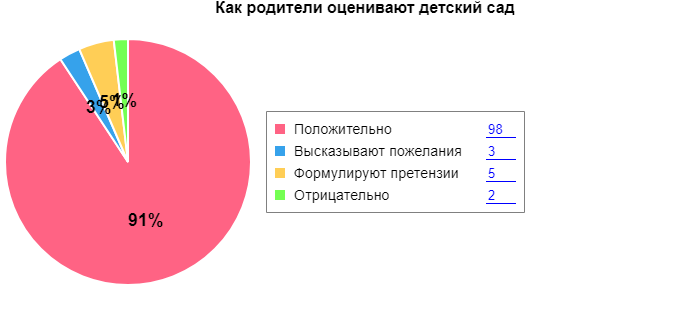  Согласно Рейтинга по результатам сбора, обобщения и анализа информации о качестве условий оказания услуг организациями, осуществляющими образовательную деятельность на территории Ярославской области  МДОУ детский сад №20 «Умка» получил оценку 89,28 ( это 83 место из 289 участников) С 01.09.2021 Детский сад реализует рабочую программу воспитания и календарный план воспитательной работы, которые являются частью основной образовательной программы дошкольного образования.При разработке рабочей программы воспитания был проведен анализ существующего уклада детского сада №20 «Умка» по следующим элементам: ценности, правила и нормы, традиции и ритуалы, система отношений в разных общностях, характер воспитательных процессов и предметно-пространственная среда. Результаты анализа показали реальную картину существующего уклада. Так, например, при формировании современной модели уклада необходимо в элементе «ценности» изменить установку родителей (законных представителей) на то, что развитие творческих способностей ребенка возможно только в индивидуальной работе. В элементе «ППС» обратить внимание на создание пространств культивирования традиционных детских игр.В детском саду №20 «Умка» обеспечение доступности дошкольного образования для детей раннего возраста заложено в программе развития на 2020–2024 годы. Оценка состояния материально-технической базы детского сада №20 «Умка» показывает, что для развития дополнительного образования по нереализуемым направленностям общеразвивающих программ требуется закупить оборудование, отремонтировать свободные помещения. Планируем подготовить соответствующее обоснование для запроса средств у учредителя.Оценка состояния компонентов цифровой образовательной среды в детском саду №20 «Умка» выявила отсутствие развивающего образовательного контента: библиотеки курсов для средней и старшей группы, электронных средств обучения. Электронные средства обучения не применяются.Провели оценку готовности управленческих и педагогических кадров детского сада №20 «Умка» к работе в условиях цифровой трансформации. Выявили, что у сотрудников в недостаточной степени сформированы профессиональные умения, обеспечивающие решение задач цифрового образования. Не все педагогические работники умеют применять современные технические средства обучения и информационно-коммуникационные технологии, вести электронное обучение, использовать дистанционные образовательные технологии. Обнаружились проблемы в сфере дидактики: все чаще стали сказываться затруднения дидактического характера, связанные с недостаточной разработанностью в целом цифровой дидактики дошкольного образования. При реализации образовательной программы обучение выстраивается с соблюдением всех требований с целью сохранности здоровья и создания безопасной среды.Дополнительное образованиеРеализация программ дополнительного образования в  ДОУ способствует  разностороннему развитию  познавательной, творческой активности детей.  В 2021 году  в ДОУ реализованы дополнительные рабочие программы для разностороннего развития воспитанников  в возрасте от 2 до 7 лет,  по направлениям:           Программы дополнительного образования занесены в навигатор программ дополнительного образования. Охват сертификатами дополнительного образования составляет 114 воспитанников (64%). Анализ табличных данных, показывает, что дополнительное образование в детском саду №20 «Умка» реализуется недостаточно активно: из 6 направленностей общеразвивающих программ предлагается только 2, наблюдается незначительное снижение посещаемости занятий в сравнении с 2020 годом. В дополнительном образовании задействовано менее 70 процентов воспитанников детского сада№20  «Умка».Для развития дополнительного образования в детском саду №20 «Умка» в 2022 году планируется информационно-просветительская работа с родителями (законными представителями) и обучающие мероприятия для педагогов. Для решения организационных вопросов дополнительного образования в 2022 году запланированы мероприятия со всеми участниками образовательных отношений, в том числе с потенциальными партнерами для сетевого взаимодействия и с учредителем.Анализ родительского опроса, проведенного в ноябре 2021 года, показывает, что дополнительное образование в детском саду реализуется недостаточно активно, наблюдается незначительное снижение посещаемости занятий в сравнении с 2020 годом. Детский сад планирует во втором полугодии 2022 года начать реализовывать новые программы дополнительного образования по технической и естественнонаучной направленности. IV. Оценка функционирования внутренней системы оценки качества образованияВ Детском саду утверждено положение о внутренней системе оценки качества образования от 03.09.2018 приказ №73/1/01-09. Мониторинг качества образовательной деятельности в 2020 году показал хорошую работу педагогического коллектива по всем показателям.Состояние здоровья и физического развития воспитанников удовлетворительные.Оценка педагогического процесса связана с уровнем овладения каждым ребёнком необходимыми навыками и умениями по образовательным областям. Педагогическая  диагностика  в ДОУ  проводится по методике Верещагиной   Н. В. на начало и конец ученого года и позволяет корректировать образовательный процесс.  Анализ диагностики 2020 г. в целом по ДОУ свидетельствует о положительной динамике развития детей. В течение года воспитанники Детского сада успешно участвовали в конкурсах и мероприятиях различного уровня, предлагаемых: МОУ ДОД ДДТ,    МАУ «ДК УМР», ЦД «Цветочный», МУ  «Молодёжный центр «Солнечный», ММЦ УМР. В сентябре 2021 года проведено анкетирование родительской общественности с целью выявления уровня удовлетворённости работой детского сада и педагогического коллектива.  Анализ анкетирования показал, что 98% родителей удовлетворены качеством предоставляемых услуг. V. Оценка кадрового обеспеченияДетский сад укомплектован педагогами на 100 процентов согласно штатному расписанию. Всего работают 32 педагога.Характеристика кадрового составаОбразование педагогических кадров.Квалификация педагогических кадров Педагогический коллектив детского сада насчитывает 9 специалистов. Соотношение воспитанников, приходящихся на 1 взрослого:воспитанник/педагоги – 6/1;воспитанники/все сотрудники – 3/1.За 2021 год педагогические работники прошли аттестацию и получили:высшую квалификационную категорию – 1 воспитатель по изодеятельности;первую квалификационную категорию – 1 инструктор физкультуры , 1 воспитатель. Все работники ДОО соответствуют занимаемой должности.Курсы повышения квалификации педагогических кадров В ДОУ в системе ведётся работа по повышению квалификации педагогических работников. Основными задачами данной деятельности является:-  развитие профессиональной компетентности;- формирование устойчивых навыков системной рефлексии педагогического процесса и его результатов; - формирование структурной целостности педагогической деятельности каждого работника. В 2021 году в кадровый состав вошли два новых педагога-молодых специалиста. Один из них не имеет профильного образования по дошкольному воспитанию. С целью переподготовки педагога будет организовано в 2022 году обучение через КПК (250 час.) Также повысить педагогическую ИКТ-компетенцию (дистанционно в Академии ресурсы образования ) смогут 10 педагогов Детского сада. Все цели без исключения обеспечивают реализацию требований по достижению современного качества образования.В 2021 году педагоги Детского сада приняли участие в:- муниципальный фестиваль молодых педагогов  «Педагогическая весна – 2021»;- муниципальный фестиваль  «Педагог – профессионал 2021»;- муниципальный этап конкурса профессионального мастерства  «Воспитатель года – 2021»;-региональный конкурс наставников и молодых педагогов « Формула профессионального успеха»;- муниципальный конкурс «Мой лучший проект»;- муниципальный конкурс на статус МБОО;- спартакиада работников образования, сдача норм ГТО.-  дистанционных семинарах, конференциях.           Педагоги постоянно повышают свой профессиональный уровень, эффективно участвуют  в работе методических объединений, знакомятся с опытом работы своих коллег и других дошкольных учреждений, занимаются  самообразованием. Все это в комплексе дает хороший результат в организации педагогической деятельности и улучшении качества образования  и воспитания дошкольников.           Анализ данных по совершенствованию ИКТ-компетенций у педагогов и специалистов организации свидетельствует об отсутствии системного подхода и требует проработки, в том числе и планирования работы по обучению педагогов. Для совершенствования данных компетенций Детский сад вошел в работу муниципального проекта «Моя школа онлайн». Методической службой Детского сада определен план работы на 2022 год по обучению педагогов навыкам дистанционного обучения воспитанников и взаимодействия с родителями.       В связи с получение заключений ЦПМПК в 2021 году воспитанников с ОВЗ (18,5%) для эффективной работы организовано сопровождение специалистами детского сада: педагог-психолог, учитель-дефектолог, учитель-логопед. Указанные специалисты взаимодействуют в рамках психолого-педагогического консилиума (ППк), который действует в Детском саду.
В 2021 году в связи с ограничительными мерами по предотвращению распространения коронавирусной инфекции педагоги продолжали использовали в работе дистанционные образовательные технологии для организации обучения детей старше 5 лет. VI. Оценка учебно-методического и библиотечно-информационного обеспечения        В ДОУ созданы условия для полноценного развития детей и организации воспитательно-образовательного процесса. Группы оснащены необходимым оборудованием, игровым, методическими материалами для реализации ООП. Методический кабинет оснащен библиотечным фондом учебно-методической литературы. Литература разделена на три части:- для организации воспитательно-образовательного процесса;- детская литература;- методическая литература для организации взаимодействия с родителями. Оформлена подписка на периодические издания:      На всю имеющуюся литературу ведется журнал поступления и учета. Имеются технические средства обучения: компьютеры, ноутбуки, проекторы, экраны для проекторов, и др. Организация работы методического кабинета обеспечивает рост педагогического мастерства и творческого потенциала каждого педагога, осуществлять педагогический процесс в соответствии с современными требованиями и учётом потребностей воспитанников.VII. Оценка материально-технической базыВ Детском саду сформирована материально-техническая база для реализации образовательных программ, жизнеобеспечения и развития детей. В Детском саду оборудованы помещения:групповые помещения – 12;кабинет заведующего – 1;методический кабинет – 1;музыкальный зал – 1;физкультурный зал – 1;пищеблок – 1;прачечная – 1;медицинский кабинет – 1;кабинет логопеда – 1;кабинет психолога – 1.Кабинет дефектолога-1Изостудия - 1         При создании предметно-развивающей среды воспитатели учитывают возрастные, индивидуальные особенности детей своей группы. Оборудованы групповые комнаты, включающие игровую, познавательную, обеденную зоны.        В 2021 году Детский сад провел частичный текущий ремонт помещений групп №6,1,2. Провели переоформление кабинета психолога и изостудии, логопедического кабинета, выставки детских работ второго этажа. Установили дополнительные ограждения на территории игровых площадок для детей раннего возраста. На территории детского сада создали огород для наблюдений за растениями и «Сенсорный сад».      Материально-техническое состояние Детского сада и территории соответствует действующим санитарно-эпидемиологическим требованиям к устройству, содержанию и организации режима работы в дошкольных организациях, правилам пожарной безопасности, требованиям охраны труда.Результаты анализа показателей деятельности организацииДанные приведены по состоянию на 31.12.2021 года.Анализ показателей указывает на то, что Детский сад имеет достаточную инфраструктуру, которая соответствует требованиям  Санитарных правил СП 2.4.3648-20"Санитарно-эпидемиологические требования к организациям воспитания и обучения, отдыха и оздоровления детей и молодежи" и позволяет реализовывать образовательные программы в полном объеме в соответствии с ФГОС ДО.Детский сад укомплектован достаточным количеством педагогических и иных работников, которые имеют высокую квалификацию и регулярно проходят повышение квалификации, что обеспечивает результативность образовательной деятельности.СОГЛАСОВАНО
Педагогическим советом
МДОУ детский сад №20 «Умка»
(протокол от 01 апреля 2022 г. №3)                                                                    УТВЕРЖДАЮ
            Заведующий МДОУ детский сад №20                                       «Умка»
                                        _____________         Е.А. Белова
                                                                5 апреля 2022 г.Наименование образовательной
организацииМуниципальное  дошкольное образовательное
учреждение детский сад №20 «Умка» (МДОУ детский сад №20 «Умка»)РуководительЕлена Александровна БеловаАдрес организации152610, Ярославская область, г. Углич, мкр-н Мирный-2, д.11Телефон, факс8(48532) 5-74-27Адрес электронной почтыe-mail: umka-uglich@yandex.ruУчредительУгличский муниципальный район в лице Управления образования АУМРДата создания2014 год.Лицензия от 04.05.2016 г. №273/16, серия 76Л02 №0001042.Наименование органаФункцииЗаведующийКонтролирует работу и обеспечивает эффективное взаимодействие структурных подразделений организации, утверждает штатное расписание, отчетные документы организации, осуществляет общее руководство Детским садомПедагогический советРассматривает вопросы:развития образовательной организации;финансово-хозяйственной деятельности;материально-технического обеспеченияОсуществляет текущее руководство образовательной деятельностью Детского сада, в том числе рассматривает вопросы:развития образовательных услуг, в том числе цифровой среды детского сада и соответствующих образовательных технологий;регламентации образовательных отношений;разработки образовательных программ;выбора учебников, учебных пособий, средств обучения ивоспитания;материально-технического обеспечения образовательного процесса;аттестации, повышении квалификации педагогических работников;координации деятельности методических объединенийОбщее собрание работниковРеализует право работников участвовать в управлении образовательной организацией, в том числе:участвовать в разработке и принятии коллективного договора, Правил трудового распорядка, изменений и дополнений к ним;принимать локальные акты, которые регламентируют деятельность образовательной организации и связаны с правами и обязанностями работников;разрешать конфликтные ситуации между работниками и администрацией образовательной организации;вносить предложения по корректировке плана мероприятий организации, совершенствованию ее работы и развитию материальной базыПорядковый № группы (или название)Вид группыВозрастот -доВсего мест(по площадям)Количество детей№1 «Топотушки»общеразвивающая1-31822№2 «Карапузы»общеразвивающая2-31817№3 «Очаровашки»общеразвивающая2-32020№5 «Фантазеры»общеразвивающая5-62115№6 «Почемучки»Компенсирующая для детей с ТНР5-6109№7 «Затейники»общеразвивающая3-42119№8 «Непоседы»Компенсирующая для детей с ТНР 6-7109№9 «Мечтатели»общеразвивающая3-42520№10 «Изобретатели»общеразвивающая 6-72522№11 «Любознайки»Комбинированная для детей с ЗПР4-51719№12 «Буквоежки»Компенсирующая для детей с ЗПР6-7106Школьная зрелость2020Всего выпуск в школу 59 чел. 2021Всего выпуск в школу 36 чел.Высокий уровень   школьной зрелости 9 (15%)2 (6%)Выше среднего  уровень   школьной зрелости18 (30%)13 (36%)Средний  уровень школьной зрелости25 (42%)19 (53%)Ниже среднего уровень   школьной зрелости2 (3%)8 (22%)Низкий уровень  школьной зрелости-1(3%)Школьная незрелость5 чел. (8%)Справка ЦПМПК1 (3%)Справка ЦПМПКСостав семьиКоличество семейКоличество семейПроцент от общего количества семей воспитанниковПроцент от общего количества семей воспитанников2020202120202021Полная15213389%71%Неполная с матерью181610,4%9%Неполная с отцом-1-0%Оформлено опекунство101%0%Количество детей в семьеКоличество семейКоличество семейПроцент от общего количества семей воспитанниковПроцент от общего количества семей воспитанниковПроцент от общего количества семей воспитанников20202021202020212021Один ребёнок 757144%44%39%Два ребёнка 728342%42%47%Три  ребёнка и  более242414%14%13%№ п/пНаправление20202021художественно-эстетическое«Юные оркестранты» (развитие музыкальных способностей)«Весёлый каблучок» (развитие танцевальных способностей)«Юные волшебники»«Юные артисты» театрализация)«Юные оркестранты» (развитие музыкальных способностей)«Весёлый каблучок» (развитие танцевальных способностей)речевое «Фоноритмика» (развития е речи)«Говорушки»«Логопедическая ритмика для детей 5-6 лет с ТНР»социально-коммуникативное«С чистым сердцем»«С чистым сердцем»познавательное развитие«Умные пальчики» (конструирование)«Весёлые пальчики» (развитие мелкой моторики)«Волшебный мир мультипликации»«Сказки фиолетового леса» «Готовим руку к письму»«Развивайка-нескучайка»«Веселая математика»физкультурно-спортивное«Феникс – шахматы для дошкольников»;«Феникс – шахматы для дошкольников»;«Городки для дошкольников»туристско-краеведческое«Веселый рюкзачок»Стажевые характеристики  педагогических кадровСтажевые характеристики  педагогических кадровСтажевые характеристики  педагогических кадров20202021До 5 лет9 (26%)4 (12,5%)От 5 до 10 лет 8 (23%)3 (9%)От 10 и больше 18 (51%)25 (78%)Образовательный уровень педагогических кадровОбразовательный уровень педагогических кадровОбразовательный уровень педагогических кадров20202021Высшее образование22(63%)21 (66%)Среднее специальное13(37%)14 (44%)Квалификационный уровень педагогических кадровКвалификационный уровень педагогических кадровКвалификационный уровень педагогических кадров20202021Не имеет11(31%)6 (19%)СЗД12(34%)15 (47%)I категория10 (29%)10 (31%)Высшая1 (2,8%)1 (3%)Количество педагогов прошедших КПК в 2021 г.                             18 (56 %)Административные работники прошедшие КПК в 2021 г.                             3 (75)%№ФИО педагогаДолжностьНазвание КПК1Белова Е.А.Заведующий «Управление ресурсами образовательной организации» 180 час. АКТИОН – МЦФЭР«Производственный контроль» 2 час.«Номенклатура дел» 2 час.«Профстандарт руководителя: какие требования предъявят к директору и заведующему»2Романюк К.ВСтарший воспитатель«Организация дистанционных занятий в детском саду»  72ч  АКТИОН – МЦФЭР«Проектирование программы развития ДОУ» 72ч. ГАУ ДПО ЯО «Институт развития образования»3Березина А.А.Рябова Е.Г.Кострова С.Е.Кузнецова И.Н.Корнилова В.Е.Галанова Т.В.Ашмарина Е.В.Пиленкова А.А.Касаткина А.А.Коптелкина А.В.Рябкова М.А.Садыкова Е.В.Воспитатели «Как проводить прогулки с дошкольниками летом» 3ч«Как воспитателю адаптировать дошкольников к детскому саду после лета»3«Здоровьесберегающие технологии в сезон простуд» 3ч «Как научить агрессивных дошкольников контролировать своё поведение» 3ч.АКТИОН – МЦФЭР4Киселёва И.О.Воспитатель «Психолого-педагогическое сопровождение детей с синдромом дефицита внимания и гиперактивностью» ГАУ ДПО ЯО «Институт развития образования» 5Лебедева Н.А.Воспитатель «Ведение профессиональной деятельности с использованием дистанционных технологий обучения в образовательных организациях» 72ч. АНО ДПО« «Тьюторское сопровождение профессионального развития педагога» 32ч.  ГАУ ДПО ЯО «Институт развития образования» 6Зехина О.Н.Воспитатель «Сенсорная интеграция как эффективный метод коррекции различных отклонений в развитии» 36ч. АНО ДПО «ИПКИП Дефектология ПРОФ»7Шелехова Е.В.Учитель-логопед«Проектирование программы развития ДОУ» 72ч. ГАУ ДПО ЯО «Институт развития образования»«Организация работы педагога-дефектолога в ДОУ в соответствии с ФГОС» 72ч. 8Садыкова Е.В. Воспитатель «Педагогика и методика дошкольного образования» 250ч. АКТИОН – МЦФЭРПочтой России:«Воспитатель дошкольного образовательного учреждения»; «Логопед», «Инструктор по физической культуре», «Музыкальный руководитель», «Дошкольное воспитание»Электронная версия:«Справочник старшего воспитателя»,«Педагог психолог», «Справочник руководителя ДОУ», «Медицинское обслуживание и организация питания в ДОУ»ПоказателиЕдиница
измеренияКоличествоОбразовательная деятельностьОбразовательная деятельностьОбразовательная деятельностьОбщее количество воспитанников, которые обучаются по программе дошкольного образования в том числе обучающиеся:человек178в режиме полного дня (12 часов)человек178в режиме кратковременного пребывания (3–5 часов)человек0в семейной дошкольной группечеловек0по форме семейного образования с психолого-педагогическим сопровождением, которое организует детский садчеловек0Общее количество воспитанников в возрасте до трех летчеловек58Общее количество воспитанников в возрасте от трех до восьми летчеловек120Количество (удельный вес) детей от общей численности воспитанников, которые получают услуги присмотра и ухода, в том числе в группах: человек
(процент)8–12-часового пребываниячеловек
(процент)178(100%)12–14-часового пребываниячеловек
(процент)0 (0%)круглосуточного пребываниячеловек
(процент)0 (0%)Численность (удельный вес) воспитанников с ОВЗ от общей численности воспитанников, которые получают услуги:человек
(процент)33 (19%) по коррекции недостатков физического, психического развитиячеловек
(процент)33 (19%)обучению по образовательной программе дошкольного образованиячеловек
(процент)33 (19%)присмотру и уходучеловек
(процент)33 (19%)Средний показатель пропущенных по болезни дней на одного воспитанникадень22Общая численность педработников, в том числе количество педработников:человек32с высшим образованиемчеловек21высшим образованием педагогической направленности (профиля)человек21средним профессиональным образованиемчеловек14средним профессиональным образованием педагогической направленности (профиля)человек14Количество (удельный вес численности) педагогических работников, которым по результатам аттестации присвоена квалификационная категория, в общей численности педагогических работников, в том числе:человек
(процент)11 (34%)с высшейчеловек
(процент)1(3%)первойчеловек
(процент)10 (31%)Количество (удельный вес численности) педагогических работников в общей численности педагогических работников, педагогический стаж работы которых составляет:человек
(процент)до 5 летчеловек
(процент)4 (12,5%)больше 30 летчеловек
(процент)5 (16%)Количество (удельный вес численности) педагогических работников в общей численности педагогических работников в возрасте:человек
(процент)до 30 летчеловек
(процент)7 (22%)от 55 летчеловек
(процент)1 (3%)Численность (удельный вес) педагогических и административно-хозяйственных работников, которые за последние 5 лет прошли повышение квалификации или профессиональную переподготовку, от общей численности таких работниковчеловек
(процент)1 (49%)Численность (удельный вес) педагогических и административно-хозяйственных работников, которые прошли повышение квалификации по применению в образовательном процессе ФГОС, от общей численности таких работниковчеловек
(процент)18 (55%)Соотношение «педагогический работник/воспитанник»человек/чело
век6/1Наличие в детском саду:да/нетмузыкального руководителяда/нетдаинструктора по физической культуреда/нетдаучителя-логопедада/нетдалогопедада/нетнетучителя-дефектологада/нетдапедагога-психологада/нетдаИнфраструктураИнфраструктураИнфраструктураОбщая площадь помещений, в которых осуществляется образовательная деятельность, в расчете на одного воспитанникакв. м3125Площадь помещений для дополнительных видов деятельности воспитанниковкв. м321Наличие в детском саду:да/нетфизкультурного залада/нетдамузыкального залада/нетдапрогулочных площадок, которые оснащены так, чтобы обеспечить потребность воспитанников в физической активности и игровой деятельности на улицеда/нетда